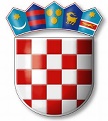 REPUBLIKA HRVATSKAVARAŽDINSKA  ŽUPANIJAGOSPODARSKA ŠKOLA VARAŽDINKlasa: 003-06/20-01/1Ur.broj: 2186-148-02-20-1Varaždin, 30. 1. 2020.DNEVNI RED:Usvajanje zapisnika s prošle sjednice Školskog odboraPrihvaćanje Završnog računa za 2019. godinuIzmjena Plana nabave za 2020. godinuDonošenje prijedloga Statuta Gospodarske škole VaraždinDonošenje Izmjena Godišnjeg plana i programa rada Škole za školsku godinu 2019./2020.Davanje suglasnosti ravnateljici za zasnivanje radnog odnosa po objavljenom natječaju za nastavnika matematikeDavanje suglasnosti ravnateljici za zasnivanje radnog odnosa po objavljenom natječaju za pomoćnika u nastavi učeniku s teškoćama u razvojuIzvješće o sporazumnom prestanku radnog odnosa s nastavnicom ekonomske grupe predmetaRaznoAd 1Školski odbor jednoglasno usvaja zapisnik s prošle sjednice Školskog odbora održane 30. prosinca 2019. godine.                           Ad 2	ODLUKAŠkolski odbor jednoglasno donosi Odluku o prihvaćanju Završnog računa za 2019. godinuAd 3.ODLUKAŠkolski odbor jednoglasno donosi Odluku o prihvaćanju Izmjena Plana nabave za 2020. godinuAd 4.ODLUKAŠkolski odbor jednoglasno donosi Odluku o donošenju Prijedloga Statuta Gospodarske škole VaraždinAd 5.ODLUKAŠkolski odbor jednoglasno donosi Odluku o donošenju Izmjena Godišnjeg plana i programa rada Škole za školsku godinu 2019./2020. Ad 6.ODLUKAŠkolski odbor jednoglasno donosi Odluku o davanju suglasnosti ravnateljici za zasnivanje radnog odnosa po objavljenom natječaju za radno mjesto nastavnik/ica matematike na određeno puno radno vrijeme s Ivanom Tkalčec, magistrom edukacije matematike, do povratka na rad privremeno odsutne radniceAd 7.ODLUKAŠkolski odbor jednoglasno donosi Odluku o davanju suglasnosti ravnateljici za zasnivanje radnog odnosa po objavljenom natječaju s Katarinom Hohnjec za radno mjesto pomoćnik/ica u nastavi učeniku/ici s teškoćama u razvoju na određeno nepuno radno vrijeme od 30 sati ukupnog tjednog radnog vremena do povratka na rad privremeno odsutne radniceAd. 8.                                        ODLUKAŠkolski odbor jednoglasno prihvaća izvješće o sporazumnom prestanku radnog odnosa s Ivanom Jaković, nastavnicom ekonomske grupe predmeta,  zaključno s 10. 1. 2020. godineZAPISNIČAR                                  PREDSJEDNIK ŠKOLSKOG ODBORALana Brlek	Tomislav Purgarić